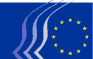 Eiropas Ekonomikas un sociālo lietu komitejaBriselē, 2015. gada 11. martāSaturs:1.	IEKŠĒJAIS TIRGUS / FINANŠU INSTRUMENTI	32.	STRATĒĢIJA “EIROPA 2020” / IZAUGSME	83.	VESELĪBA UN DROŠĪBA	1018. un 19. februārī notikušo plenārsesiju apmeklēja Eiropas Komisijas priekšsēdētājs Jean-Claude Juncker un “Centre européen de réflexion Bruegel” direktors Guntram Wolff.Pilnsapulcē pieņēma turpmāk minētos atzinumus.IEKŠĒJAIS TIRGUS / FINANŠU INSTRUMENTI“Makroreģionālās stratēģijas Eiropā” (pašiniciatīvas atzinums)Ziņotājs: 	Etele Baráth (Dažādu interešu grupa – HU)Atsauce: 	EESC-2014-02544-00-00-AC-TRAGalvenie jautājumiEESK uzskata, ka:makroreģionālās stratēģijas var palīdzēt uzlabot ekonomikas konkurētspēju, panākt tikt ļoti vēlamo IKP pieaugumu un palielināt ES pievienoto vērtību;makroreģionālās stratēģijas nākotnē arvien vairāk ietekmēs ES;makroreģionālās stratēģijas tāpēc pilnīgi noteikti ir jāizstrādā Eiropas līmenī.EESK iesaka:lai Eiropadome atbalsta makroreģionālās politikas integrāciju ES pārvaldības struktūrā un aicina izstrādāt ES mēroga nostādnes ar mērķi definēt tādu makroreģionālo attīstības stratēģiju, kas veicinātu ekonomikas un sociālo attīstību;Eiropas līmenī nostiprināt pārvaldības struktūru, katrā lēmumu pieņemšanas procesa posmā iesaistot pilsonisko sabiedrību, pilsētu un teritoriālās pašvaldības, kā arī augsta līmeņa koordinācijas grupu, kuras sastāvā ir 28 valstu pārstāvji un kuras kompetencē ir makroreģionālā pārvaldība.Kontaktpersona:	Helena Polomik(Tālr.: 00 32 2 546 9063, e-pasta adrese: helena.polomik@eesc.europa.eu)“Kooperatīvo kredītiestāžu un krājbanku nozīme teritoriālās kohēzijas jomā” (pašiniciatīvas atzinums)Ziņotājs: 	Carlos Trias Pintó (Dažādu interešu grupa – ES)Atsauce: 	EESC-2014-04516-00-00-AC-TRAGalvenie jautājumiEESKuzskata, ka ir būtiski saglabāt finanšu sistēmas “bioloģisko daudzveidību”, tomēr tas nenozīmē noteikumu patvaļīgu piemērošanu;atzinīgi vērtē to, ka Eiropas Komisija ir apsvērusi iespēju ieviest pielāgotu finanšu regulējuma sistēmu kredītiestāžu un krājbanku īpatnību ievērošanas nolūkā, lai būtu iespējams novērst prudenciālo noteikumu vienādas piemērošanas nevēlamās sekas un administratīvā sloga iespējamu palielināšanos;atgādina, ka galvenā problēma joprojām ir proporcionalitātes principa atbilstīga piemērošana jaunajā banku darbības regulējumā (jo īpaši attiecībā uz Kapitāla prasību direktīvu – CRD IV – un Kapitāla prasību regulu – CRR);uzskata, ka īpaši stingras prasības būtu jāpiemēro pasaules mēroga bankām, stingras prasības Eiropas mēroga bankām (sistēmiskām bankām Eiropā) un elastīgākas prasības valsts un vietējām bankām;vienmēr ir atbalstījusi godīgas konkurences nosacījumus un tāpēc iesaka izmantot objektīvus parametrus, kas pamato īpašu regulējumu katram konkrētajam uzņēmējdarbības modelim. (saimnieciskās un finanšu darbības rezultāti, ieguldījums reālajā ekonomikā, riska pārvaldība un pārvaldība);ierosina finanšu iestādēm stimulēt dalībniekus, kuri stingri ievēro šos nosacījumus, un aicina stiprināt profesionālās ētikas standartus un labas pārvaldības noteikumus visiem banku veidiem, jo tas ir obligāts priekšnoteikums, lai atgūtu zaudēto uzticēšanos.Kontaktpersona:	Gerald Klec(Tālr.: 00 32 2 546 9909, e-pasta adrese: gerald.klec@eesc.europa.eu)“Eiropas finanšu uzraudzības sistēmas (EFUS) pārskatīšana”Ziņotājs: 	Carmelo Cedrone (Darba ņēmēju grupa – IT)Atsauces:	COM(2014) 509 final un COM(2014) 508 finalEESC-2014-05561-00-00-AC-TRAGalvenie jautājumiEESKpiekrīt, ka jāveic koriģējoši pasākumi, kuru mērķis ir uzlabot Eiropas finanšu uzraudzības sistēmas (EFUS) darbību;aicina popularizēt pasākumus, kas atvieglotu koordināciju starp EFUS, jaunā vienotā uzraudzības mehānisma režīmu un vienoto noregulējuma mehānismu;aicina racionalizēt EFUS iestāžu regulatīvo funkciju ar mērķi panākt vienkāršāku regulējuma struktūru un uzlabot procesu pārredzamību un efektivitāti;aicina izveidot vidēja termiņa stratēģiju ar mērķi izveidot uzraudzības iestāžu organizatorisku un funkcionālu konsolidācijas procesu (apsverot vienotas mītnes vietas un divu virsotņu (twin peaks) modeļa iespējamību);mudina stimulēt tādus mehānismus, kuru mērķis ir atbalstīt eurozonas valstu prioritātes, īpaši attiecībā uz banku tirgu un vienotās uzraudzības mehānismiem, kas nosaka īpašu pievienošanās kārtību valstīm, kuras nav pārgājušas uz euro;aicina ESRK Konsultatīvo zinātnisko komiteju un EUI attiecīgās komitejas vai ekspertu grupas pēc ieinteresēto personu grupu atzinuma saņemšanas nekavējoties iesniegt konkrētus ieteikumus situācijas uzlabošanai;aicina Eiropas Komisiju novērtēt strukturētāku risinājumu iespējamību attiecībā uz EFUS organizāciju un iestāžu finansēšanas kārtību.Kontaktpersona:	Gerald Klec(Tālr.: 00 32 2 546 9909, e-pasta adrese: gerald.klec@eesc.europa.eu)“ES ģeogrāfiskās izcelsmes norādes/ nelauksaimnieciski produkti”Ziņotājs:	Kathleen Walker Shaw (Darba ņēmēju grupa – UK)Atsauces:	COM(2014) 469 finalEESC-2014-05991-00-00-AC-TRAGalvenie jautājumi:EESKatbalsta ideju paplašināt ģeogrāfiskās izcelsmes norāžu izmantošanu un tās attiecināt arī uz nelauksaimnieciskiem produktiem ar vienota ES regulējuma starpniecību. Tā uzskata: lai nodrošinātu reģistrācijas, aizsardzības, uzraudzības un izpildes sistēmu vienādumu un novērstu pārpratumus iestādēs un patērētāju vidū, šādai sistēmai būtu pēc iespējas vairāk jālīdzinās spēkā esošajam lauksaimniecības/pārtikas produktu regulējumam;iesaka ieviest gan brīvprātīgu ĢIN sistēmu, gan obligātu prasību par patēriņa preču izcelsmes marķējumu, kas iekļauts produktu drošības pasākumu kopumā; šādi varētu nodrošināt labāku izsekojamību, pārredzamību un informāciju patērētājiem un visā ES ražotājiem nodrošināt, ka viņu produktu izcelsme tiek atzīta;ir pārliecināta, ka uzņēmumi, kas plaši izmanto ĢIN un citas intelektuālā īpašuma tiesības, ir jāatbalsta, aizsargājot to produktus un zinātību, ļaujot tiem ieguldījumus novirzīt lietderīgai apmācībai un sociālā kapitāla pilnveidošanai, nevis savu tiesību aizsardzībai tiesas procesos;uzskata, ka ir nepieciešama oficiāla reģistrācijas procedūra un arī tāda procedūra, kas vajadzības gadījumā paredz izslēgšanu no reģistra;uzskata, ka attiecībā uz lauksaimniecības produktiem noteiktā kombinētā pieeja, proti, aizsargāto cilmes vietu nosaukumu (ACVN) sistēma un elastīgāka aizsargāto ģeogrāfiskās izcelsmes norāžu (AĢIN) sistēma, ļautu aptvert visus produktus, kam vajadzīga aizsardzība;uzskata, ka saiknei starp nelauksaimniecisku produktu ĢIN sistēmu un preču zīmju regulējumu vajadzētu būt definētai līdzīgi tai saiknei, ko pašreiz izmanto attiecībā uz lauksaimniecības produktiem; šādi tiktu nodrošināta nepārtrauktība starp visiem produktiem un novērsti pārpratumi;uzsver, ka ir svarīgi nodrošināt šīs sistēmas pieejamību visiem uzņēmumiem un novērst papildu izdevumus MVU.Kontaktpersona:	Dorota Zapatka(Tālr.: 00 32 2 546 90 67 – e-pasta adrese: dorota.zapatka@eesc.europa.eu“Muitas riska pārvaldība”Ziņotājs:	Bernardo Hernández Bataller (Dažādu interešu grupa – ES)Līdzziņotājs:	Jan Simons (Darba devēju grupa – NL)Atsauces:	COM(2014) 527 finalEESC-2014-06021-00-00-AC-TRAGalvenie jautājumi:EESK uzskata, kamuitas dienestiem ir jāsadarbojas gan savā starpā, gan arī ar pārvaldes iestādēm, ievērojot ES muitas noteikumus un Savienības tiesību aktos paredzētos sadarbības mehānismus;ir jāsaskaņo citas politikas jomas un jānodrošina to izpildes savietojamība, kā arī ir jāapmainās ar informāciju, it īpaši, nodrošinot oficiālo datu savstarpēju izmantojamību;ES būtu jābalstās uz Muitas riska pārvaldības noteikumu krājumu un citām Pasaules Muitas organizācijas (PMO) normām;ir skaidri jānosaka turpmāko kontroļu kārtība;izstrādājot stratēģiju, ES ir jāņem vērā dažādu dalībvalstu muitas prakses atšķirīgās īpatnības, piemēram, attiecīgo tirdzniecības plūsmu intensitāte, apjomi un praktiskie risinājumi;Visbeidzot, EESK uzsver citu stratēģijā iesaistīto sabiedrības ieinteresēto personu nozīmi un iespējamo lomu un aicina nodrošināt vietējo pilotprojektu lielāku atpazīstamību, un uzsver, ka inovācijai ir jādod papildu stimuls.Kontaktpersona:	Luís Lobo(Tālr.: 00 32 2 546 9717, e-pasta adrese: luis.lobo@eesc.europa.eu)“Emisiju robežvērtības un tipa apstiprināšana / autoceļiem neparedzēta mobilā tehnika”Ziņotājs:	Brendan Burns (Darba devēju grupa – UK)Atsauces:	COM(2014) 581 final – 2014/0268 (COD)EESC-2014-06067-00-00-AC-TRAGalvenie jautājumiEESK ir pārliecināta, ka oglekļa monoksīda, slāpekļa oksīdu, ogļūdeņražu un cieto daļiņu kaitīgo emisiju samazināšana no dzinējiem, kas paredzēti lauksaimniecības vai mežsaimniecības traktoriem, ir nepieciešama, lai sekmētu ES paredzēto gaisa kvalitātes rādītāju sasniegšanu.EESK iesaka:attiecībā uz visiem motoru un mobilās tehnikas tipiem īstenot visaptverošas izmēģinājuma programmas, lai noteiktu, vai ir iespējams uzstādīt nepieciešamos instrumentus;nekavējoties apstiprināt jauno regulu, ņemot vērā lielās bažas par sabiedrības veselību, kas saistītas ar degšanas procesā izdalītajām nanodaļiņām, un augsto aizsardzības līmeni, ko iespējams panākt, attiecībā uz ANMT motoriem īstenojot V posmu.Kontaktpersona:	Alice Tétu(Tālr.: 00 32 2 546 82 86, e-pasta adrese: alice.tetu@eesc.europa.eu)STRATĒĢIJA “EIROPA 2020” / IZAUGSME“Stratēģijas “Eiropa 2020” līdzšinējā īstenošana un virzība uz stratēģijas mērķu sasniegšanu līdz 2020. gadam” (izpētes atzinums pēc prezidentvalsts Latvijas pieprasījuma)Galvenais ziņotājs: 	Etele Baráth (Dažādu interešu grupa – HU)Atsauce:	EESC-2015-00034-00-00-PAC-TRAGalvenie jautājumiEESK piekrīt prezidentvalstij Latvijai un atzīst, ka Eiropas konkurētspējas uzlabošanas nolūkā ir ļoti svarīgi pārskatīt stratēģiju “Eiropa 2020”. Komiteja piekrīt, ka pastāv cieša saikne starp Eiropas konkurētspēju un pamatiniciatīvu “Eiropas digitālā programma”.EESK atbalsta digitālā vienotā tirgus paketes uzlabošanu un uzskata, ka Eiropas Savienības digitālās nākotnes nodrošināšana ir viens no svarīgākajiem Eiropas ekonomikas konkurētspējas balstiem, no kā ir atkarīga ilgtspējīga un vidi saudzējoša Eiropas sabiedrības attīstība.Investīciju plānam vajadzētu būtu ciešāk saistītam ar izaugsmes un nodarbinātības stratēģiju, jo tādējādi būtu iespējams novērst stratēģijas “Eiropa 2020” galvenās nepilnības, savukārt jaunajiem finanšu instrumentiem būtu jāpalielina iespējas stratēģijas mērķus īstenot.Tā kā prioritātes mainās un ir jānodrošina veiksmīga stratēģijas “Eiropa 2020” īstenošana, lietderīgs būtu vienots kontaktpunkts, kas spētu efektīvi koordinēt un racionalizēt ar politikas īstenošanu saistītos uzdevumus un procedūras; tas attiecas arī uz ES aģentūrām.Stratēģijai “Eiropa 2020” (un vēlāk stratēģijai “Eiropa 2030”) vajadzētu kļūt par centrālo ES ekonomiskās, sociālās un teritoriālās ilgtermiņa stratēģijas pamatkoncepciju, kurā būtu ņemts vērā dalībvalstīs pastāvošais atšķirīgais stāvoklis.Kontaktpersona:	Jüri Soosaar(Tālr.: 00 32 2 546 96 28 – e-pasts: juri.soosaar@eesc.europa.eu)“Gada izaugsmes pētījums par 2015. gadu” (paziņojums)Galvenais ziņotājs: Gonçalo Lobo Xavier (Darba devēju grupa – PT)Atsauces:	COM(2014) 902 finalEESC-2015-00071-00-00-PAC-TRAGalvenie jautājumiEESK atzinīgi vērtē Komisijas izstrādāto gada izaugsmes pētījumu (GIP) par 2015. gadu, kā arī tā konceptuālo mērķi veicināt atbilstīgu izaugsmes līmeni, lai atbalstītu Eiropas atveseļošanos. Trīs pīlāru pieeja, proti, investīciju veicināšana, strukturālās reformas un atbilstoša fiskālā un budžeta konsolidācija, šķiet labs risinājums Eiropas vajadzībām. Tomēr joprojām pastāv dažas procesa nepilnības un jāatceras, ka GIP nav pietiekamā apmērā skatīti, piemēram, sociālie un vides aspekti.No Eiropas investīciju plāna viedokļa ir ļoti būtiski, lai Eiropa radītu atbilstīgus apstākļus uz partnerību balstītām investīcijām, iesaistot gan privāto, gan arī publisko sektoru. Sociāliem ieguldījumiem var būt liela nozīme labklājības veicināšanā un nabadzības un atstumtības izskaušanā.EESK uzskata, ka ir vajadzīga visu dalībvalstu fiskālā atbildība un to vajadzētu tieši saistīt ar nodarbinātības veicināšanu un sociālo atbildību. Komiteja atbalsta uz izaugsmi vērstu fiskālo konsolidāciju un pēc iespējas aicina dalībvalstis mazināt taupības politikas radīto nodokļu slogu, lai atkal stimulētu privātās investīcijas, neaizmirstot arī par pārdomātām publiskajām investīcijām.EESK atzinīgi vērtē Eiropas semestra pilnveidošanu, bet brīdina, ka ir jāīsteno jaunais “pilsoniskās sabiedrības kalendārs”. Komiteja uzsver, ka stratēģijas “Eiropa 2020” starpposma pārskats būtu jāpublicē laikus, lai ieinteresētajām personām dotu pietiekami daudz laika sagatavot savu nostāju.Kontaktpersona:	Jüri Soosaar(Tālr.: 00 32 2 546 96 28 – e-pasts: juri.soosaar@eesc.europa.eu)VESELĪBA UN DROŠĪBA“Eiropas Savienības atbrīvošana no azbesta” (pašiniciatīvas atzinums)Ziņotājs:	Aurel Laurenţiu Plosceanu (Darba devēju grupa – RO)Līdzziņotājs: 	Enrico Gibellieri (Darba ņēmēju grupa – IT)Atsauce:	EESC-2014-05005-00-00-ASGalvenie jautājumiEiropas Savienības prioritāram mērķim ir jābūt pilnīgai visa izmantotā azbesta un azbestu saturošu materiālu demontāžai. EESK mudina ES sadarboties ar sociālajiem partneriem un citām ieinteresētām personām, lai izstrādātu un kopīgi izmantotu rīcības plānus azbesta demontāžai un pārvaldībai. Vairākas ES dalībvalstis ir izveidojušas to ēku reģistrus, kas satur azbestu. Citas dalībvalstis būtu jāmudina šādus reģistrus veidot.Eiropas Savienībai vajadzētu mudināt dalībvalstis īstenot speciālus rīcības plānus un ceļvežus, lai likvidētu visus joprojām pastāvošos azbesta resursus, ņemot piemēru no Polijas.Eiropas Komisijai vajadzētu apsvērt jautājumu par to, vai nebūtu jānodrošina struktūrfondu pieejamība tieši azbesta demontāžas plāniem.Eiropas Komisija tiek mudināta sākt pētījumu par valstīs esošajām azbesta reģistrācijas pieejām un sistēmām, kā arī par to finansēšanu. EESK aicina Komisiju atbalstīt ar azbestu saturošo produktu iznīcināšanas (plazmas degļu, pirogazifikācijas u. c.) sistēmas, kuras atbilst labākajiem pieejamiem tehniskiem paņēmieniem. Ir jāveicina pētniecība un inovācija ar mērķi ieviest tehnoloģijas azbestu saturošu atkritumu apstrādei un inertizēšanai, lai tos varētu droši pārstrādāt, izmantot atkārtoti un samazināt to nonākšanu poligonos.Komisijai būtu jānodrošina efektīvi pasākumi, lai novērstu bīstamu praksi: azbesta atkritumu nonākšanu poligonos, kas ir paredzēti parastiem būvniecības atkritumiem. ES finansējums un dalībvalstu stimuli, kas paredzēti ēku energoefektivitātes uzlabošanai būtu jāsaista ar šo ēku drošu atbrīvošanu no azbesta.EESK aicina Komisiju sadarbībā ar valstu iestādēm sniegt nepieciešamo atbalstu pasākumiem un iniciatīvām, kuru mērķis ir nodrošināt aizsardzību visiem darba ņēmējiem ES, ņemot vērā, ka mazie un vidējie uzņēmumi, kas nodarbina lielāko daļu darba ņēmēju Eiropā, ir īpaši neaizsargāti no veselības un drošības jomas tiesību aktu piemērošanas viedokļa.EESK aicina Komisiju izstrādāt programmas un izpratnes palielināšanas pasākumus par riskiem, kas saistīti ar azbestu, un norāda, ka visiem darbiniekiem, kurus varētu skart azbestu saturošu materiālu iedarbība, ir nepieciešama piemērota apmācība.EESK mudina Komisiju grozīt Ieteikumu 2003/670/EK, lai tas atspoguļotu jaunākās medicīniskās izpētes atziņas un azbestu kvalificētu par balsenes un olnīcu vēža izraisītāju. ES iestādēm vajadzētu izplatīt labāko praksi ar azbestu slimību saistītu atzīšanas jomā. Ir jāveido no azbesta cietušo apvienības.Tāpēc EESKaicina apdrošināšanas sabiedrības un kompensācijas izsniedzošas iestādes pieņemt kopīgu pieeju azbesta izraisītu arodslimību atzīšanai un kompensēšanai;aicina vienkāršot un atvieglot atzīšanas procedūras;atzīst, ka ļoti ilgas latentās fāzes dēļ azbesta upuri nespēj pierādīt, ka viņu slimības cēlonis ir saskarsme ar azbestu darba vietā;aicina Komisiju atbalstīt konferences, kuras nodrošina azbesta kaitīgās iedarbības upuru grupām speciālistu konsultācijas un sniedz atbalstu to locekļiem.Kontaktpersona:	 (Tālr.: 00 32 2 546 86 28 – e-pasta adrese: ccmi2@eesc.europa.eu)_____________PILNSAPULCĒ 
 
2015. GADA 18. UN 19. FEBRUĀRĪ PIEŅEMTO 
 
ATZINUMU KOPSAVILKUMSŠis dokuments oficiālajās valodās ir pieejams Komitejas tīmekļa vietnē:http://www.eesc.europa.eu/?i=portal.en.documents#/boxTab1-2Ar atzinumiem var iepazīties tiešsaistē, izmantojot Komitejas meklētājprogrammuhttp://www.eesc.europa.eu/?i=portal.en.opinions-search